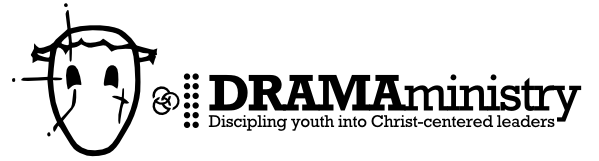 Fall 2019Session Letter Greetings! Enclosed you will find the information needed for participation in the DRAMA teams this fall. Applications for them can be printed off the DRAMA website (www.dramateam.org) or filled out online. Helper applications are also available on the website. All applications must be received by August 11th in order to be accepted into the fall session. Please send your applications to Phil Weaver (95 Stobers Dam Rd. Stevens, PA 17578) along with your $50 session fee. If this creates financial difficulty, please contact Tim (717-951-2518) or Phil (717-682-8597) as there are scholarships available. An alternate, older-member application is also available online. Parents meetings: In order for a youth to participate in this session, at least one parent of all members and leaders must attend one of the parent meetings listed below or make special arrangements with Tim or Phil. If a member is 18 or older, they may participate in the session independently from their parents by following our Older Member Policy on the website (under the Documents section) for more info. Please bring your calendars for scheduling purposes. There will also be a sign-up for training camp meals. Parents of new members do not need to attend these meetings, but are welcome and may find them helpful.  Fall parent meeting dates are: Saturday morning, August 17th from 9-10:30am at the DRAMA Office (Grace EC Church 131 Terrace Avenue Ephrata, PA 17522) Tuesday evening, August 20th  from 7-8:30 at Michael and Alisha Austin’s house (1482 Diamond Station Rd Ephrata, PA 17522) Again this session, Training Camp will be a Thursday through Saturday.  The dates are: Thursday, September 12 @ 8:00am, through Saturday, September 14th @ 8:00pm. Again this session, Training Camp will be held at Woodcrest Retreat (225 Woodcrest Lane Ephrata, PA 17522).Session Duration: Training Camp through Tuesday, December 17th.  See back of letter for pre-booked outreaches. We are planning to have two teams this coming session. Practices for both teams will again be held in the evening.Alpha: Mondays, 6:30-9:00pm @ Ephrata  (Grace EC: 131 Terrace Avenue Ephrata, Pa 17522) Beta: Tuesdays, 6:30-9:00pm @ Lancaster (Faith Church: 2124 Old Philadelphia Pike Lancaster, PA 17602)Update: Alisha Austin is now our Outreach Coordinator. You can direct all outreach contacts to her. Her email address is: alisha.ma.austin@gmail.comSprouts: DRAMA is planning on having one Sprouts team (youth ages 8 to 12) this fall. The session will be from September 25 through December 11. Sprouts will meet on Wednesdays from 2-4pm at Ebenezer EC Church (235 State Street Brownstown, PA 17508). For anyone who is interested in seeing what Sprouts is like before committing to the session, the first practice on the 25th is an open day for whoever would like to attend. By the second practice, they will need a commitment for the session and pre-booked outreaches. If you have any questions, contact Hannah Landes (717-875-6951) or email her at bfgirl5@ptd.net. See back of letter for details on the pre-booked outreach given to sprouts. Booked Outreaches: These are the outreaches that our mime teams already have booked for the spring session; please mark them on your calendars.  Each member is required to attend these pre-booked outreaches. If there are any conflicts please list them on your application. Any more outreaches that are confirmed will be shared at the parent meetings or at practice.   Alpha:  -October 2nd (Wednesday evening) at Crossfire Ministry  -October 24th (Thursday evening) at Crossfire Ministry  -November 22nd (Friday evening) at Crossfire Ministry   Beta: -September 28th (all day Saturday) at God’s Clear View Ministries -October 5th (all day Saturday) at Joshua’s Hands in Virginia -October 16th (Wednesday morning) at LAMS  Both: -November 7th (Thursday evening) Friends and Family Presentation -September 21st (Saturday) or September 26th (Thursday) for a Bible Study Workshop (Each member is required to attend one of these Bible study workshops) Sprouts: -November 3rd (Sunday afternoon) at Conestoga View Retirement Home